CHARIS BELIEFSFuture LifeRESOURCE PACKET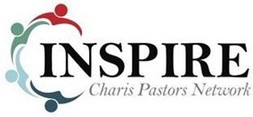 WWW.INSPIREPASTORS.ORGFuture LifeTable of ContentsTeaching Resource for Churches ……………………………………………. 3Group Discussion Questions ………………………………………………… 4Ordination Preparation and Mentoring Resource for Ministry Leaders ….…. 5Ordination and Mentee Discussion Questions ……………………….……… 6Future LifeTeaching ResourceThis tool is designed for use in local church discipleship settings. These might include large gatherings of the church’s teaching ministry, Adult Bible Fellowship, Sunday School, Small Groups, or other Bible Studies.Recommended Schedule (60-75 Minutes)Group Welcome and Opening Prayer (:05)Teacher’s Introduction of the Lesson Topic (:05)Create an introduction from the Future Life statement View the Lesson Video as a Group (:15)Link to the Future Life videoHighlight Key Biblical Themes from the Statement & Video (:15-25)Teacher clarifies technical concepts and further explores the content Group Discussion (:15-20)Distribute and discuss the questions provided on the following pageClosing Remarks or Praise Chorus and Prayer (:05)Additional Discipleship Recommendations: Provide learners with a key memory verse from the contentProvide a copy of the statement as a pre-study or post-study toolFuture LifeGroup Discussion QuestionsDiscuss answers to the following questions related to this study. As you share ideas and formulate answers to the questions, work to incorporate key scripture verses that relate directly or indirectly to this Future Life study.“Future Life” has to do with our everlasting lives following the moment of death when we are separated from our bodies and enter the presence of God.  The Bible says that the “last enemy to be destroyed is death” (1 Cor 15:26). While believers know they are going to heaven, many fear death. Why do believers sometimes fear death, even when we know our destiny?Who was hell originally created for?  Who will ultimately reside there?God considers His wrath against sin and unrepentant sinners as righteous and just.  Why is He justified in this? The Apostle Paul was “confident” that being absent from the body is to be present with the Lord (2 Cor. 5:8). [Since soul sleep and purgatory do not appear in scripture, it’s clear that the very instant our body expires, life continues unbroken, and we consciously enter God’s immediate presence. It is possible that we will be in God’s presence before we even realize we have passed.]  How should this scriptural teaching change our perspective? Images of eternity in heaven are often uninformed and not biblical.  What are some things about everlasting life in Heaven that seem to be biblically justified?  If you are a child of God, what is something you anticipate enjoying about heaven?Future LifeOrdination and Mentoring ResourceThis tool is designed for use in local church and district settings. These might include groups of pastors, church planters, or ordination candidates.Recommended Ordination Preparation or Mentoring Meeting Schedule  Minutes)Before the Meeting: Provide the candidate/mentee with a copy of the statement for pre-meeting study preparationWelcome and Opening Prayer (:05)Mentor’s Introduction of the Lesson Topic (:05)Create an introduction from the Future Life statementView the Lesson Video (:15)Link to the Future Life videoQ & A Time (:15-30)Discuss relevant theme questions provided on the following pageHighlight Key Biblical Themes from the Statement & Video (:15)Mentor clarifies technical concepts and deepens the content Closing Remarks and Prayer (:05)Additional Discipleship Recommendation: Provide candidate/mentee with a key memory verse from the contentFuture LifeOrdination Candidate or Ministry Mentee Discussion QuestionsUse the following questions to quiz and examine ordination candidates or ministry mentees.  Encourage them to discuss their answers to the following questions related to this study. As they share ideas and formulate answers to the questions, encourage them to incorporate key scripture verses that relate directly or indirectly to this Future Life study.  Be prepared to give guidance as needed.“Future Life” has to do with our everlasting lives following the moment of death when we are separated from our bodies and enter the presence of God.  The Bible says that the “last enemy to be destroyed is death” (1 Cor 15:26). While believers know they are going to heaven, many fear death. Why do believers sometimes fear death, even when we know our destiny?Who was hell originally created for?  Who will ultimately reside there?God considers His wrath against sin and unrepentant sinners as righteous and just.  Why is He justified in this? How do you anticipate teaching or preaching about this subject honestly but sensitively? The Apostle Paul was “confident” that being absent from the body is to be present with the Lord (2 Cor. 5:8). [Since soul sleep and purgatory do not appear in scripture, it’s clear that the very instant our body expires, life continues unbroken, and we consciously enter God’s immediate presence. It is possible that we will be in God’s presence before we even realize we have passed.]  How should this scriptural teaching change our perspective? Images of eternity in heaven are often uninformed and not biblical.  What are some things about everlasting life in Heaven that seem to be biblically justified?  If you are a child of God, what is something you anticipate enjoying about heaven?THIS RESOURCE IS PRESENTED BYINSPIRE CHARIS PASTORS NETWORK IN PARTNERSHIP WITHGRACE THEOLOGICAL SEMINARY' S CHARIS COLLECTIVEWWW.INSPIREPASTORS.ORG	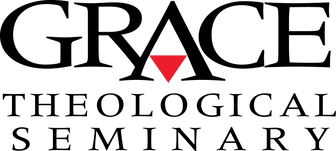 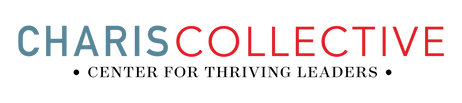 